Odběratel:PID:Smlouva:Číslo účtu: Peněžní ústav:Konečný příjemce:Dodavatel:IČ: 45794171DIČ: CZ45794171Místo dodání: Způsob dopravy: Dodací podmínky:Platnost objednávky do:Termín dodání: Forma úhrady: Termín úhrady:Příkazem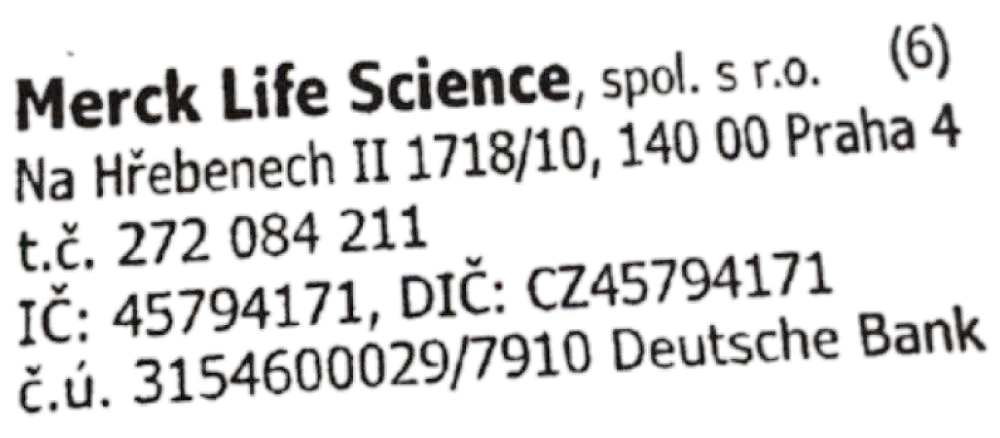 Zpráva pro dodavatele: DODEJTE:	Položkový rozpis:V případě, že tato objednávka podléhá zveřejnění prostřednictvím veřejného registru smluv dle zákona č. 340/2015 Sb., obě smluvní strany souhlasí s jejím uveřejněním.PoložkaPoložkaPoložkaPoložkaPoložkaMnožstvíMJCena/MJ s DPHCelkem s DPHchemikálie dle CN 20017824441,00bal.11 391,0011 391,00 CZKzboží dle CN 20017634171,00bal.54 057,0054 057,00 CZKCelkem:65 448,00 CZKPředpokládaná cena celkem (s DPH):65 448,00 CZKZdrojeZdrojeZdrojeZdrojeZdrojeZdrojeZdrojeZdrojeZdrojeNS:280171 laboratoř růstových regulátorů280171 laboratoř růstových regulátorů280171 laboratoř růstových regulátorůObjednávka:Objednávka:230503932305039323050393TA:120 - HČ MIMOROZPOČTOVÉAkce:Akce:923710 Novák post NPU923710 Novák post NPU923710 Novák post NPUKP:0800Částka:65 448,00 CZK65 448,00 CZK65 448,00 CZK65 448,00 CZKPříkazce operace: Ondřej NovákPříkazce operace: Ondřej NovákPříkazce operace: Ondřej NovákSprávce rozpočtu: Petr NovýSprávce rozpočtu: Petr NovýSprávce rozpočtu: Petr NovýSprávce rozpočtu: Petr NovýSprávce rozpočtu: Petr NovýSprávce rozpočtu: Petr NovýSchválil dne: 11.12.2023Schválil dne: 11.12.2023Schválil dne: 11.12.2023Schválil dne: 11.12.2023Schválil dne: 11.12.2023Schválil dne: 11.12.2023Schválil dne: 11.12.2023Schválil dne: 11.12.2023Schválil dne: 11.12.2023